INSTRUCTIONAL STANDARDS & PROCEDURES MEETING AGENDA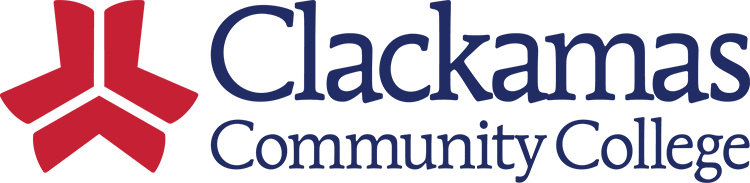 Date: April 26, 2024 | Time: 8:00-9:30 a.m.| Location: Zoom | Recorder: Beth HodgkinsonRemaining Standards—in approval date order 2017 -2020:Feb. 14, 2017	ISP 370 Advanced College Credit (ACC) May 25, 2018	ISP 390 Work-Based Learning (Cooperative Work Experience)May 10, 2019	ISP 380 Acceptance of CreditMay 10, 2019	ISP 392 Contractual Relationships with Organizations Not Regionally Accredited         TOPIC/ITEMFacilitatorTimeKey Points Provide 50 words or less on expected outcomeWelcome and Introductions SueUpcoming College Council (May 3)Sue5 minISP 164 Class Section Cancellation Policy – 1st ReadISP 164P Class Section Cancellation Procedure – 1st ReadISP 360 Credit for Prior Learning (CPL) Policy – 1st ReadISP 360P Credit for Prior Learning (CPL) Procedure – 1st ReadISP 491 Residency Requirement for Graduation Policy – 1st ReadUpcoming Presidents’ Council(May 14)Sue 5 minISP 150 Online Hybrid, and Remote Course Policy – 1st ReadISP 280 Grading Policy – 2nd Read ISP 461/461P Registration Restrictions Policy/Procedure – 2nd ReadISP 650/650P Research Involving Human Subjects Policy/Procedure – 2nd ReadOld ItemsScot/Jennifer/ Sarah10 min10 minISP 260 Placement Assessment PolicyISP 261 Math Placement Information in Career Technical Degrees PolicyNew ItemsJennifer & Tory20 minISP 270 Testing Center Procedures for Faculty Assigning Exams PolicyISP 270P Testing Center Procedures for Faculty Assigning Exams Procedure         FUTURE AGENDA ITEMS FOR MEETINGS--Committee’s Standards Review From Past Years With Progress Status: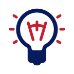          FUTURE AGENDA ITEMS FOR MEETINGS--Committee’s Standards Review From Past Years With Progress Status:         FUTURE AGENDA ITEMS FOR MEETINGS--Committee’s Standards Review From Past Years With Progress Status:         FUTURE AGENDA ITEMS FOR MEETINGS--Committee’s Standards Review From Past Years With Progress Status:         FUTURE AGENDA ITEMS FOR MEETINGS--Committee’s Standards Review From Past Years With Progress Status:Topic/ItemFacilitatorKey Points  Provide 50 words or less on expected outcomeKey Points  Provide 50 words or less on expected outcomeReport Back DateISP 150 Online CoursesDW/Leslie/Ryan/JackieThis policy is ready to forward to Presidents’ Council on May 14 for the first read.  This policy is ready to forward to Presidents’ Council on May 14 for the first read.  May 24ISP 160 Course Outline & Syllabus InformationSue/DW/LeslieThis policy is currently under review.   This policy is currently under review.   Spring TermISP 164 Class Cancellation GuidelinesJennifer/SueThis policy was brought forward with a new procedure to share with the committee.  With committee suggestions and edits complete, this policy is ready to forward to College Council on May 3 for the first read.  This policy was brought forward with a new procedure to share with the committee.  With committee suggestions and edits complete, this policy is ready to forward to College Council on May 3 for the first read.  May 10ISP 181 Related InstructionDru/Lars/MelindaCurrently, working to finalize the form, which will guide the new related instruction process.  Hope to have a group to pilot the form to see if the process works this term and completed by spring term.Currently, working to finalize the form, which will guide the new related instruction process.  Hope to have a group to pilot the form to see if the process works this term and completed by spring term.Spring 2024ISP 260 Placement AssessmentScot/Jennifer/SarahThis policy was brought forward to share with the committee.  The subcommittee will apply the DEI Framework Tool and continue review.  This policy was brought forward to share with the committee.  The subcommittee will apply the DEI Framework Tool and continue review.  April 26ISP 261 Math Placement Information in Career Technical DegreesScot/Jennifer/SarahThis policy was brought forward to share with the committee.  The subcommittee will apply the DEI Framework Tool and continue review.  This policy was brought forward to share with the committee.  The subcommittee will apply the DEI Framework Tool and continue review.  April 26ISP 270 Testing Center Procedures for Faculty Assigning ExamsJennifer/ToryThis policy will come back spring term.  This policy will come back spring term.  April 26ISP 280 GradingChrisThe policy’s language has been clarified and is ready to return to Presidents’ Council for the second read on May 14.  The policy’s language has been clarified and is ready to return to Presidents’ Council for the second read on May 14.  May 24ISP 360 Credit for Prior Learning (CPL)Chris/Sarah/DW/DruThis policy has been finalized and is ready to forward to College Council on May 3 for the first read.  This policy has been finalized and is ready to forward to College Council on May 3 for the first read.  May 10ISP 461 Registration RestrictionsChrisThis policy has been is finalized and is ready to forward to Presidents’ Council on May 14 for the second read.  This policy has been is finalized and is ready to forward to Presidents’ Council on May 14 for the second read.  May 24ISP 490 Catalog Designation for Graduation RequirementsChris/SarahSarah shared their progress so far.  The subcommittee will continue review and apply the DEI Framework Tool to the policy before returning.  Sarah shared their progress so far.  The subcommittee will continue review and apply the DEI Framework Tool to the policy before returning.  TBAISP 491 Residency Requirement for GraduationChris/SarahThis policy has been finalized and is ready to forward to College Council on May 3 for the first read.  This policy has been finalized and is ready to forward to College Council on May 3 for the first read.  May 10ISP 493 First Year Experience (FYE) as a RequirementChris/Sarah/DWTara SpreheThe subcommittee has asked the potential new ISP to pull the potential ISP policy as it is on hold indefinitely at this point.  The subcommittee has asked the potential new ISP to pull the potential ISP policy as it is on hold indefinitely at this point.  ARC/ISP 642 Personal Audio and Video Recording Policy and ProcedureJenniferThis policy/procedure is ready for the second read at Presidents’ Council on May 14.  This policy/procedure is ready for the second read at Presidents’ Council on May 14.  May 24ISP 650 Research Involving Human SubjectsToryThe policy, procedure, and the associated forms are ready for the second read at Presidents’ Council on May 14.  The policy, procedure, and the associated forms are ready for the second read at Presidents’ Council on May 14.  May 24Posthumous DegreeJennifer/Chris/Sarah/JackieThe subcommittee will create a new ISP.  The subcommittee will create a new ISP.  TBD       Upcoming Meeting Dates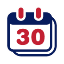 Start TimeEnd time		Location			Location	April 26May 10 & 248:00 a.m.9:30 a.m.https://clackamas.zoom.us/j/4107104682https://clackamas.zoom.us/j/4107104682 MEMBERSJennifer Anderson, Tory Blackwell, Armetta Burney, Lars Campbell, Ryan Davis, Taylor Donnelly, Willie Fisher, Jackie Flowers, Sue Goff (Chair), Beth Hodgkinson (Recorder), Jason Kovac, Kara Leonard, Jen Miller, Melinda Nickas, Leslie Ormandy, David Plotkin, Scot Pruyn, Sarah Steidl, Chris Sweet, Dru Urbassik, DW Wood, ASG representative